DWV-Golden-Text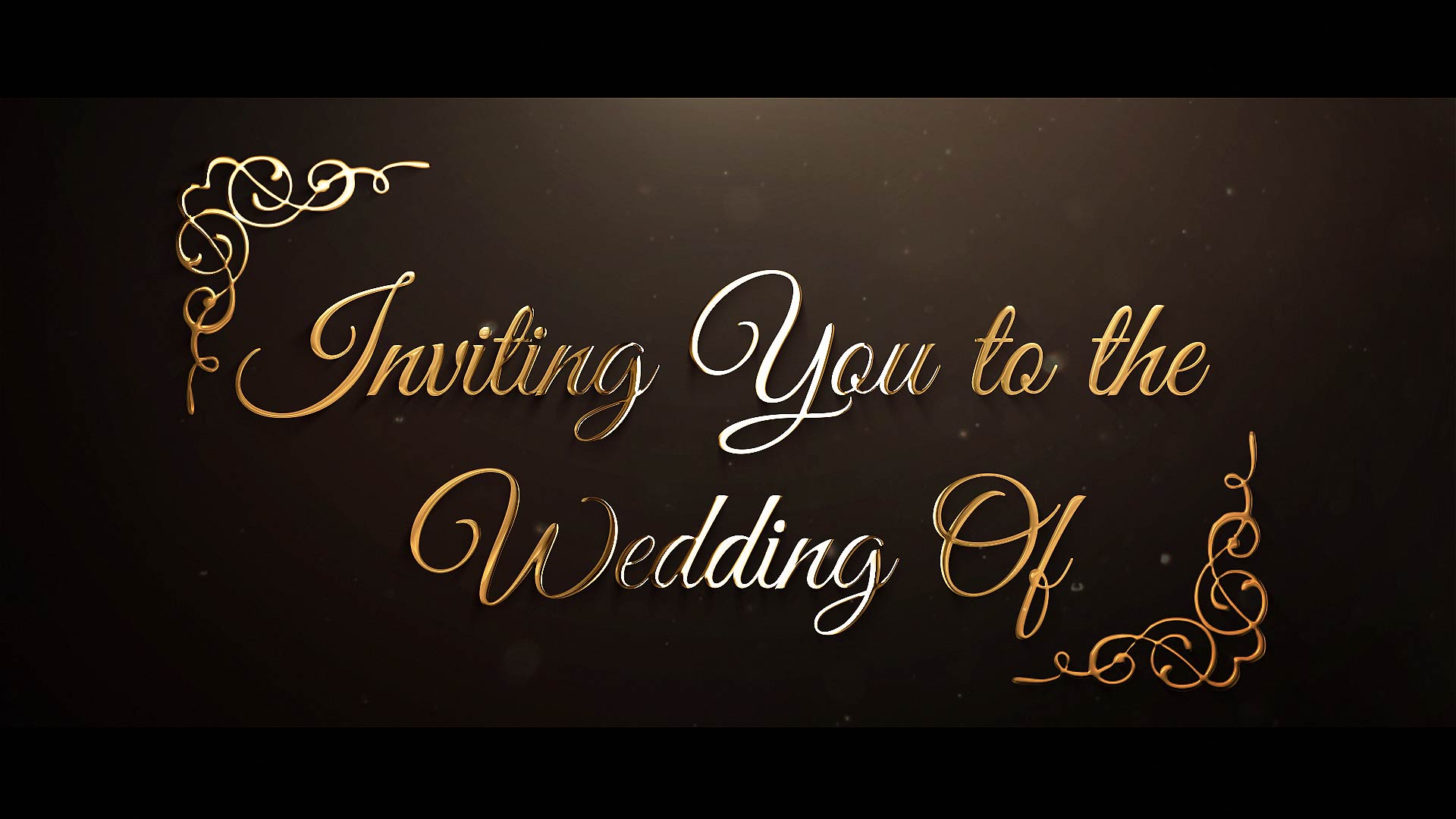 DWV-Golden-Text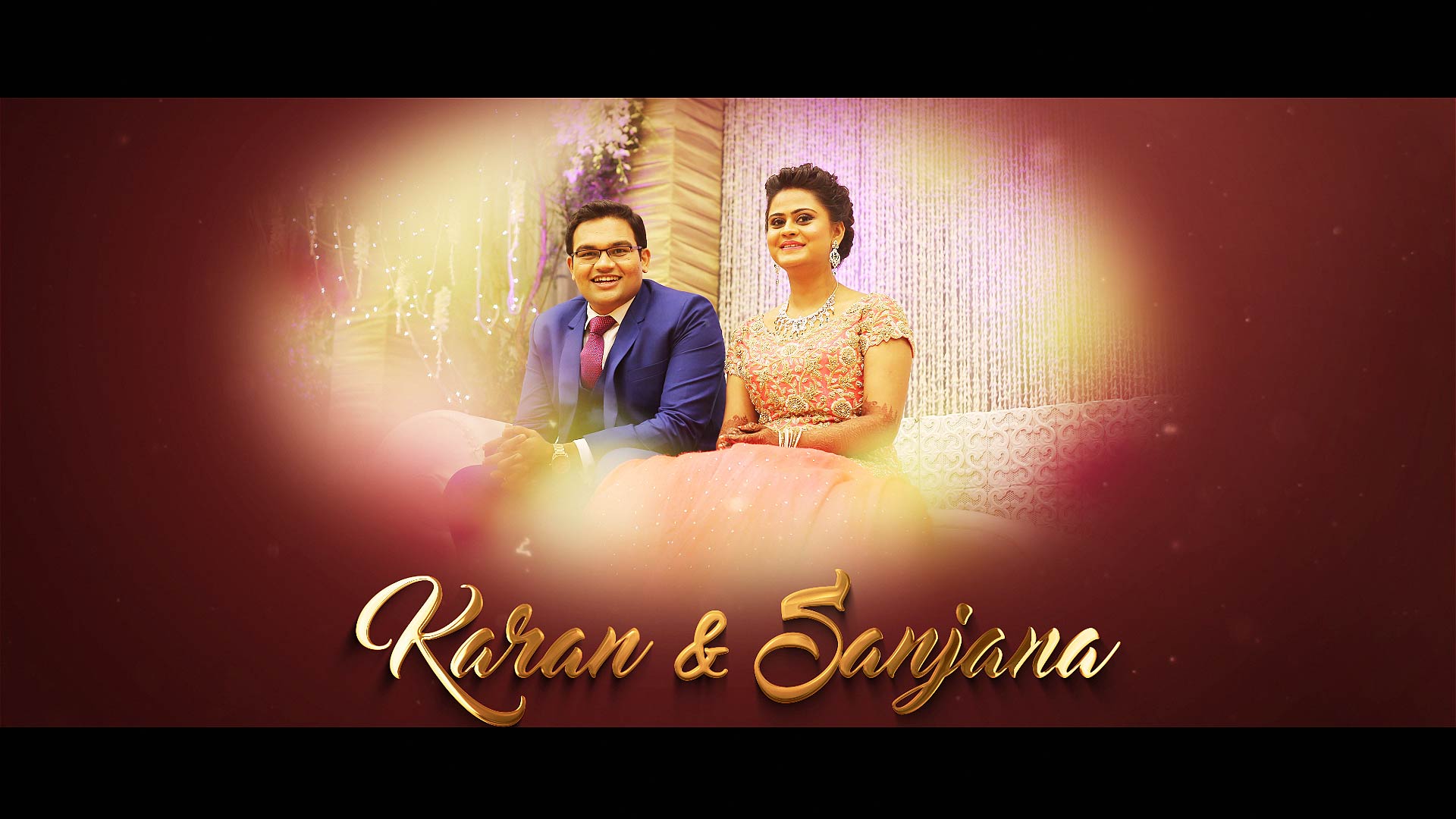 DWV-Golden-Text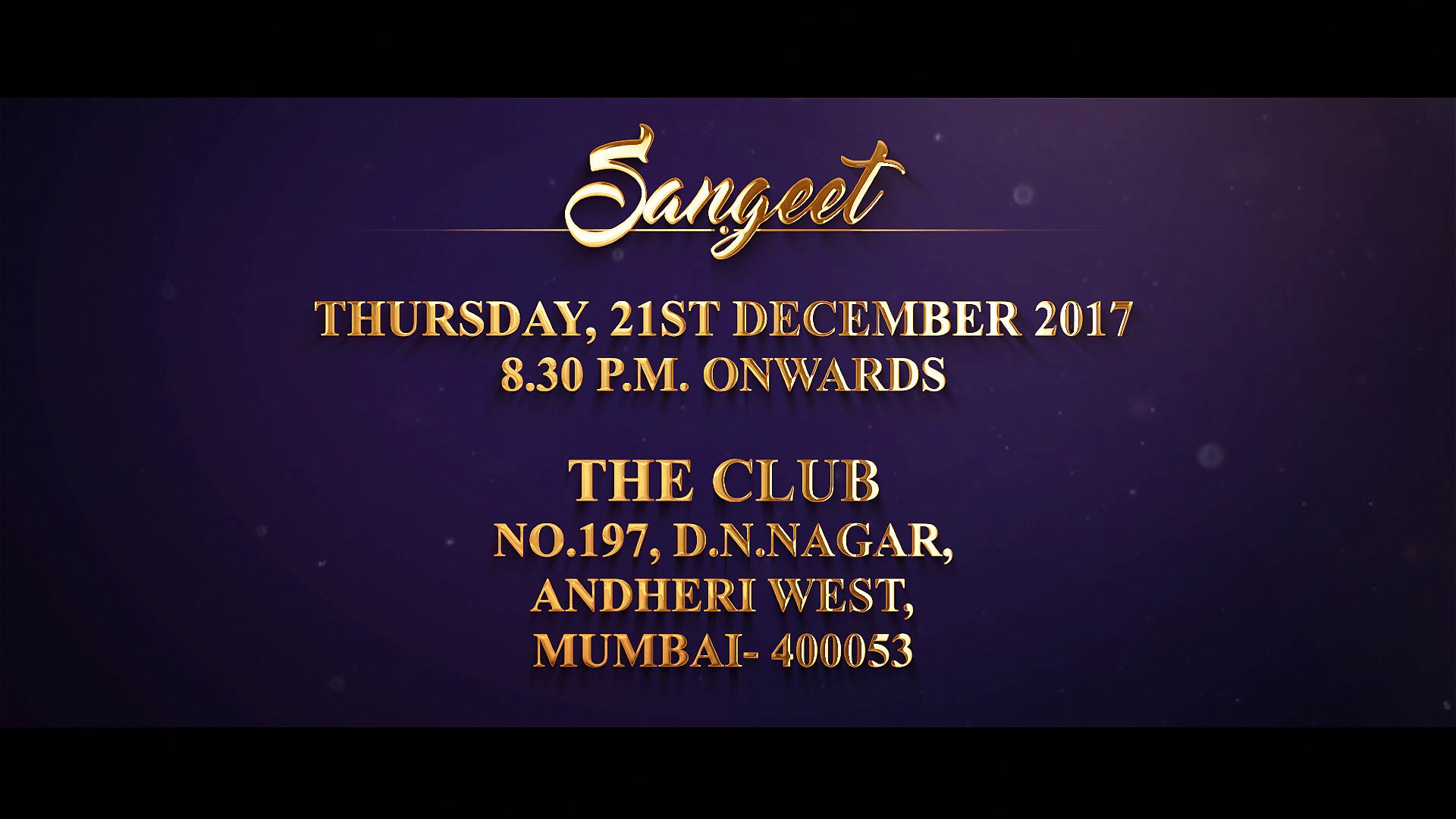 DWV-Golden-Text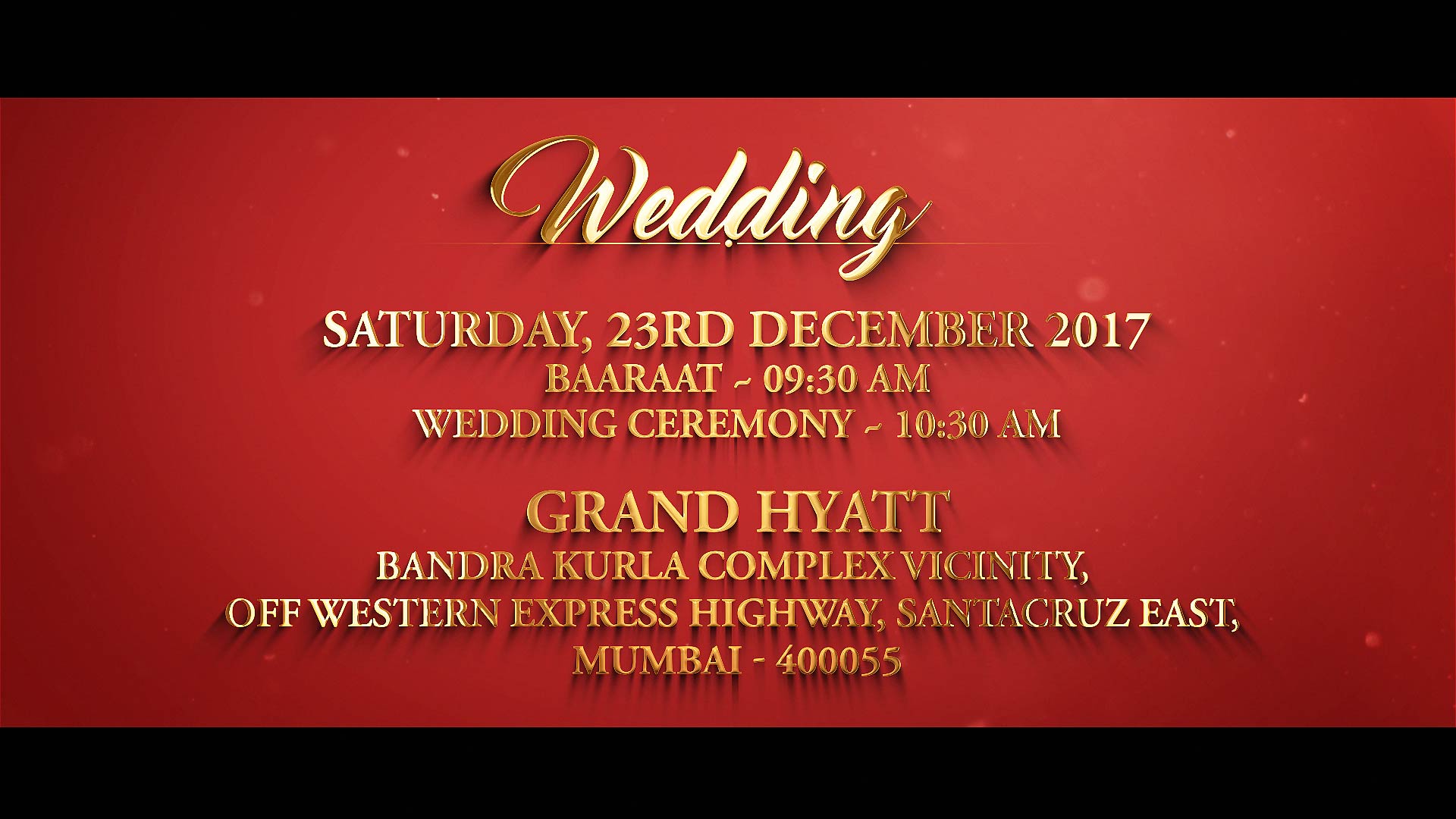 DWV-Golden-Text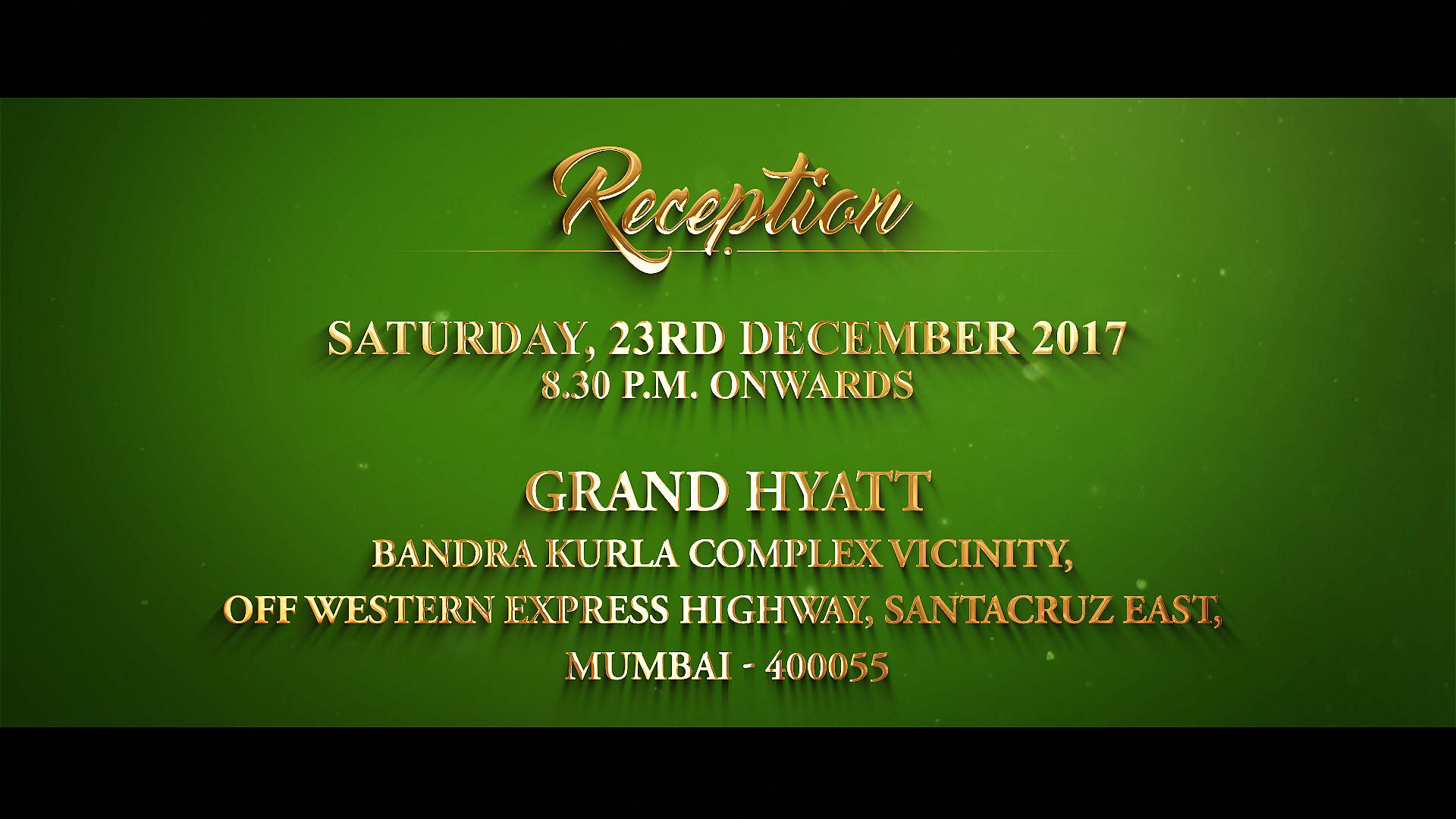 DWV-Golden-Text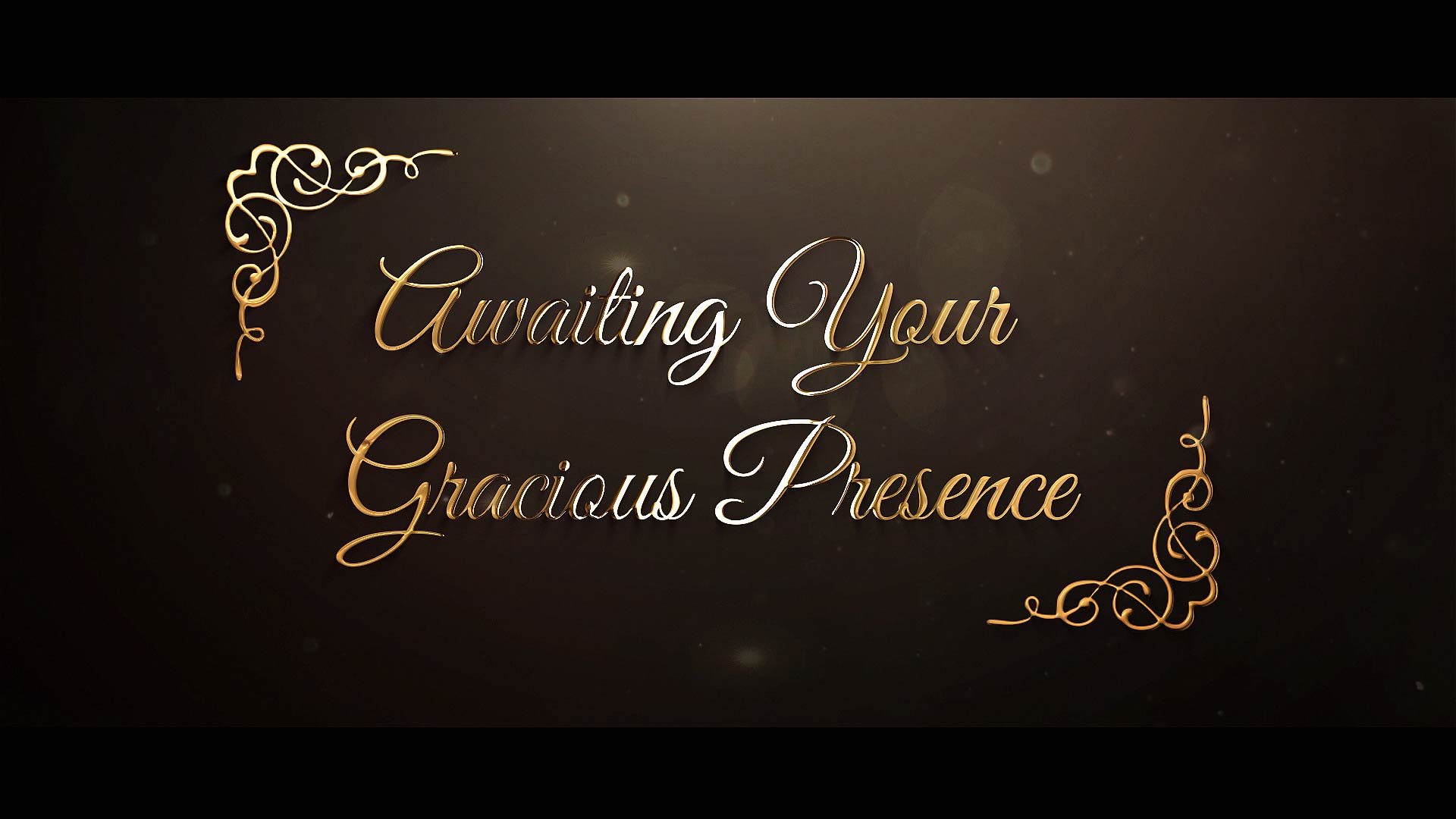 